OCEAN PINES ASSOCIATION, INC.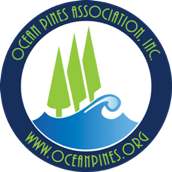 MOTION TO ADJOURN TO CLOSED SESSION	At a meeting of the Board of Directors of Ocean Pines Association, Inc., held on this 2021at  9 AM in the Ocean Pines Golf Club the Board voted to adjourn to closed session for the Discussion of matters pertaining to employees and personnel specifically regard staff openings as permitted by the MD Homeowner’s Association Act, Section 11B-111(4)(Motion made by : Motion seconded by: _____________________________Discussion:  VOTE TO CLOSE SESSION for the above purpose only:	(4) A meeting of the board of directors or other governing body of the homeowners association or a committee of the homeowners association may be held in closed session only for the following purposes:	(i) Discussion of matters pertaining to employees and personnel;	(ii) Protection of the privacy or reputation of individuals in matters not related to the homeowners association’s business;	(iii) Consultation with legal counsel on legal matters;	(iv) Consultation with staff personnel, consultants, attorneys, board members, or other persons in connection with pending or potential litigation or other legal matters;	(v) Investigative proceedings concerning possible or actual criminal misconduct;	(vi) Consideration of the terms or conditions of a business transaction in the negotiation stage if the disclosure could adversely affect the economic interests of the homeowner’s association;	(vii) Compliance with a specific constitutional, statutory, or judicially imposed requirement protecting particular proceedings or matters from public disclosure;	(viii) Discussion of individual owner assessment accounts; and (5) If a meeting is held in closed session under paragraph (4) of this section:(i) An action may not be taken and a matter may not be discussed if it is not permitted by paragraph (4) of this section; and(ii) A statement of the time, place, and purpose of a closed meeting, the record of the vote of each board or committee member by which the meeting was closed, and the authority under this section for closing a meeting shall be included in the minutes of the next meeting of the board of directors or the committee of the homeowners association.								_______________________________________								Larry PerronePresident, Ocean Pines Association, Inc.	DirectorIn FavorOpposedDoug ParksFrank BrownColette HornFrank Daly Amy PeckLarry Perrone Josette Wheatley